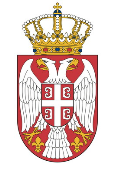              Република Србија            Аутономна Покрајина Војводина            Општина   Сечањ            ОДЕЉЕЊЕ ЗА ПРИВРЕДУ, РАЗВОЈ             ИНСПЕКЦИЈСКЕ  ПОСЛОВЕ  И             ЗАШТИТУ ЖИВОТНЕ СРЕДИНЕ             ОДСЕК ЗА ИНСПЕКЦИЈСКЕ ПОСЛОВЕ              КОМУНАЛНА ИНСПЕКЦИЈАБрој: 355-24 /2023-IДана: 08.05.2023. ГОДИНЕСЕЧАЊСТРАТЕШКИ ПЛАН КОМУНАЛНЕ ИНСПЕКЦИЈЕ ОПШТИНЕ СЕЧАЊЗА ПЕРИОД 2023.-2025. ГОДИНЕ1. УВОД     Правни основ за доношење Стратешког плана комуналне инспекције општине Сечањ садржан је у Закону о инспекцијском надзору (“Сл.гласник РС“,БР.36/2015 , 44/18- др. закон и 95/18).     Инспекцијски надзор је специфична активност којом се утврђује  да ли је постигнут задовољавајући напредак у остваривању постављених циљева , постоји ли одступање планираног од оствареног  и у складу са тим се предузимају корективне акције.     Стратешки план испекцијског надзора садржи општи приказ активности комуналне инспекције, непосредне примене Закона и прописа, те праћења стања на територији општине Сечањ-евидентирање ,контролу надзираних субјеката.     Сврха доношења Стратешког плана Комунале инспекције је повећање ефикасности и транспарентности ,као и јачање поверења грађана у локалну самоуправу општине Сечањ:Непосредна примена закона и других прописа,Спровођење инспекцијског надзора,Праћење стања и предлагање мера за унапређење стања на терену, на територији општине Сечањ,Превентивно деловање инспекције као једно од средстава остварења циља инспекцијског надзора,Откривање и спречавање обављања делатности нерегистрованих субјеката     Комунална инспекција општинске управе општине Сечањ обавља послове на територији општине Сечањ са седиштем у Сечњу,улица Вожда Карађорђа бр.57-59.     Инспекцијски надзор и службене контроле спроводе се употребом метода и техника како је прописано законским и подзаконским актима који су темељ за поступање инспекције.     Послови и задаци из делокруга Стратешког плана Комуналне Инспекције обављају се плански, перидично и у складу са текућим обавезама ове службе на територији општине     Сечањ.     Обевеза дефинисања Стратешког плана уређена је чланом 10. Закону о инскекцијском надзору (“Сл.гласник РС“,БР.36/2015 , 44/18- др. закон и 95/18) и израђује се по процени инспекције за трогодишње раздобље и њиме су дефинисани визија,мисија ,циљеви,значај и приоритети у поступањуи извештавање о спроведеним контролним активностима.2. ПРОПИСИ ПО КОЈИМА ПОСТУПА КОМУНАЛНА ИНСПЕКЦИЈА        1.Закон о комуналним делатностима ( „Сл.гласник  РС“, бр. 88/11)        2.Закон о инспекцијском надзору  (“Сл.гласник РС“,БР.36/2015 , 44/18- др. закон и 95/18)        3.Закон о општем управном поступку („Сл.гласник РС“, бр. 33/97 , 31/2001,18/2016,          95/2018-аутентично тумачење и 2/2023 одлука УС)        4.Закон о прекршајима („ Сл.гласник  РС“, бр. 65/13,13/2016,98/2016-одлука           УС,91/2019-др.закон,и 112/2022-одлука УС)        5.Закон о трговини („ Сл.гласник  РС“ , бр.53/10 и 10/13)        6.Закон о туризму („Сл.гласник РС “, бр.36/09,88/10,99/11)        7.Закон о становању и изградњи („Сл.гласник РС “, бр.104/16 ,9/2020) ОДЛУКЕ СКУПШТИНЕ  ОПШТИНЕ СЕЧАЊ        1.Одлука о изношењу и депоновању комуналног отпада  („Сл.лист  општине Сечањ“,  бр.        8/15,7/17,3/19,13/21);2.Одлука о водоводу и канализацији („Сл.лист општине Сечањ“, бр.2/15 и 11/2022);3.Одлука о одређивању комуналних делатности и уређењу општих послова и начину њиховог обављања („Сл.лист  општине Сечањ“,  бр.8/15);4.Одлука о одржавању јавних зелених површина („Сл.лист општине Сечањ“, бр.13/22);5.Одлуку о одржавању чистоће на површинама јавне намене у насељеним местима и комунални ред („Сл.лист општине Сечањ“, бр.13/22); 6.Одлука о  привременом постављању мањих монтажних објеката („Сл.лист општине Сечањ“, бр.2/05,7/17);7.Одлука о  привременом постављању  летње баште и других објеката  и уређаја („Сл.лист општине Сечањ“, бр.2/05,7/17);8.Одлука о радном времену угоститељских  објеката, објеката забавног карактера, киоска, клубова, продавница, и објеката сличног карактера („Сл.лист општине Сечањ“, бр.8/06,7/17);9.Одлука о димничарским услугама („Сл.лист општине Сечањ“, бр.18/20);10.Одлука о  управљању пијацама („Сл.лист општине Сечањ“, бр.13/22);11.Одлука о обављању комуналне делатности зоо хигијене („Сл.лист општине Сечањ“, бр.2/15);12.Одлука о сахрањивању и гробљима („Сл.лист општине Сечањ“, бр.15/20);13.Одлука о погребним делатностима  („Сл.лист општине Сечањ“, бр.15/20);14.Одлука о обављању јавног превоза путника општине Сечањ („Сл.лист општине Сечањ“, бр.8/09, 01/11);15.Одлука о одређивању аутобуских стајалишта на територији општине Сечањ(„Сл.лист општине Сечањ“, бр.1/20);16.Одлука о начину паркирања возила и коришћење јавних паркиралишта на територији општине Сечањ(„Сл.лист општине Сечањ“, бр.1/20);17.Одлука о улицама ,општинским и некатегорисаним путевима на територији општине Сечањ(„Сл.лист општине Сечањ“, бр.13/22);18.Одлука о општим правилима кућног реда у стамбеним и стамбено – пословним зградама на територији општине Сечањ(„Сл.лист општине Сечањ“, бр.2/18);19.Одлука о утврђивању минималног износа издвајања за текуће инвестиционо одржавање  заједнички делова зграде и минималног износа накнаде за рад принудно постављеног управника („Сл.лист општине Сечањ“, бр.2/18).20.Одлука о заштити усева и засада ,пољопривредног земљишта, пољских путева и канала од пољске штете(„Сл.лист општине Сечањ“, бр.7/17).21.Одлука о  комуналној инспекцији („Сл.лист општине Сечањ“, бр.1/20).3. ВИЗИЈА,МИСИЈА И ЦИЉЕВИ ПО КОЈИМА ПОСТУПА КОМУНАЛНА ИНСПЕКЦИЈАВизија:Визија је деловање комуналне инспекције општине Сечањ у периоду 2023.-2025. године је:     1.Развити систем послова комуналне инспекције на подручју општине Сечањ у правцу да се постигне позитивно уверење на надзиране субјекте које се тиче законитости, економичности и ефикасности;     2.Разрадити систем превентивног деловања комуналне инспекције који ће код свих надзираних субјеката изградити позитивно уверење да је деловање и рад инспекције позитиван и друштвено користан;     3.Развити персоналну и техничку опремљеност инспекције на ниво који омогућава инспекцијске надзоре који су неопходни.Мисија:     Комунална инспекција својим радом допринеће повећању нивоа савесног обављања свих послова који се тичу надзираних субјеката, а посебно јачању свести код истих и њиховог поступања у складу са Законом и другим подзаконским актима.     У том смислу нарочито је значајно превентивно деловање комуналне инспекције.Превентивно деловање инспекције остварује се:     1.Објављивањем програма и плана инспекцијског надзора     2.Објављивањем контролних листа     3.Пружању стручне и саветодавне подршке     4.Предузимању превентивних инспекцијских  надзора када се утврди да постоје рани знаци вероватноће настанка ризика.     Усмеравањем инспекцијског надзора на оне субјекте који су високо ризични, утицањем на поштовање прописа, смањују се ризици код спровођења стратешких и оперативних одлука и успостављања дисциплина на подручју деловања општине Сечањ.Циљеви и значај:     Циљеви Стратешког плана комуналне инспекције  је непосредна примена Закона и других прописа тј.планираних мера и активности превентивног деловања инспекције и планираних мера и активности за утврђивање, контролу надзираних субјеката.     Стручна, опремљена и ефикасна комунална инспекција је гаранција да ће се злоупотребе открити и процесуирати, што је значајан елемент законитог пословања свих надзираних субјеката.4. НАЧИН ОСТВАРИВАЊА ЦИЉЕВА КОМУНАЛНЕ ИНСПЕКЦИЈЕ     Комунална инспекција општине Сечањ у изради обавезних планских докумената која су дефинисана чланом 10.Закона о инспекцијском надзору („Сл.гласник РС“, бр. 36/2015, 44/18- др. закон и 95/18) дефинише за свој циљ да перманентно буде присутна и да постигне свеобухватан инспекцијски надзор на територији општине Сечањ.     Стратешки план инспекције основа је за израду Годишњег плана инспекције, којим се детаљно утврђују приоритети надзора на годишњем нивоу.     Комунална инспекција има за циљ да контролом надзираних субјеката, кроз утврђене неправилности, налагањем корективних мера, повећа свест о одговорности, те на тај начин омогући или смањи могућност настанка штетних последица.     Због тога је најважније усмерити инспекцијске надзоре ка субјектима који су најризичнији и који могу узроковати највеће штетне последице. Записници о инспекцијском надзору треба да пруже реалну слику о пословању контролисаних субјеката.Како би постигла циљ, инспекција континуирано треба да ради на задацима:     1.Процене ризика у свим областима рада Комуналне инспекције,     2.Утврђивање обележја контролног окружења,     3.Идентификовање области које требају бити предмет инспекцијског надзора,     4.Процене потребног броја и учесталости надзора,     5.Континуираног рада на усавршавању и проширивању знања и способности инспектора, као и на побољшању техничке опремљености инспекције.     Ризик представља вероватноћу настанка догађаја чија би се последица могла негативно одразити на постизање циљева друштва. Ризик се исказује и мери у категоријама последице као: незнатан,низак, средњи, висок и критичан.     Проценом висине ризика омогућава се процена ризика приоритета надзора и избор субјекта код којих ће се вршити инспекцијска контрола.     Праћењем и анализом стања у области извршених контрола, коришћењем инфорамационог система и аналитичким радом, прикупљају се поуздане и уверљиве информације о контролисаним субјектима и на основу прописаних критеријума утврђује степен ризика, планира, покреће и спроводи инспекцијски надзор. На овај начин се стварају услови да се контроле комуналне инспекције планирају и усмеравају на контролу оних субјеката и области где су најпотребније и где могу да се остваре најбољи резултати, и да се највише утиче на смањењу ризика. Процена ризика за сваки субјект, зависно од групе корисника којој субјекат припада, и врши се кроз праћење и анализу стања пословања и поступања контролисаног субјекта, а према одговоарајућим критеријумима.      Тежина штетних последица процењивана је полазећи од врсте делатности или активности надзираног субјекта, односно овлашћења која надзирани субјект врши у склопу свог пословања, а у односу на законом и другим прописом заштићена добра, права и интересе.     Вероватноћа настанка штетних последица процењује се полазећи од доступних података ранијих контрола и мера изречених у тим контролама, као и базе података које ће дати анализа контролних листа.     Ова фаза у стратегијском планирању инспекције је врло битна, јер представља темељ за ефикасно планирање рада инспекције, планирање контрола, њихову учесталост и усклађивање са расположивим кадровским потенцијалом.5.АКТИВНОСТИ У ОБЛАСТИ ИНСПЕКЦИЈСКОГ НАДЗОРА 1.Надзор над применом закона ,прописа и одлука; 2.Контрола извршења наложених мера; 3.Упознавање јавности и надзираних субјеката са законским обавезама ; 4.Вођење управног поступка; 5.Подношење захтева за покретање прекшајног поступка; 6.Контрола уређености јавних површина; 7.Контрола кућног реда у стамбеним и стамбено-пословним зградама. 8.Контрола радног времена и истакнутости назива радње. 9.Контрола Одлуке о одвођењу и пречишћавању отпадних и атмосферских вода10.Контрола Одлукео сахрањивању и гробљима11.Контрола Одлуке о димничарским услугама12.Контрола Одлуке о пијацамаПЛАН АКТИВНОСТИ     У периоду од 2023.-2025.године, осим редовних активности,планира се контрола делатности нерегистрованих субјеката, и контрола новонасталих дивљих депонија у насељеном местима.ИЗВЕШТАВАЊЕ О СПРОВЕДЕНИМ КОНТРОЛНИМ АКТИВНОСТИМА     У складу са чланом 35.Закона о инспекцијском надзору („Сл.гласник РС бр.36/2015 и 44/18- др. закон и 95/18)) комунална инспекција ће у наредном стратешком периоду, након сваког завршеног инспекцијског надзора сачинити записник о истом и уручити га одговорном лицу контролисаног субјекта.Чланом 44.Закона о инспекцијском надзору („Сл.гласник РС бр.36/2015 и 44/18- др. закон и 95/18) регулисана је обавеза инспекције да на сајту општине, најкасније до 31. марта текуће године за претходну годину објави Годишњи извештај о раду.     На основу анализе годишњих извештаја процењује се степен остварености Стратешког плана.КАДРОВСКИ РЕСУРСИ     Инспекцијски надзор у општини Сечањ обавља комунални инспектор.Стална обавеза инспектора у Служби за комуналну инспекцију је да се перманентно усвршава, проширује знања, вештине и способности,треба да повећа квалитет надзора и скраћење времена неопходног за обављање појединих инспекцијских контрола.      Усавршавање треба позитивно да делује и допринесе квалитету рада инспекције.ПРЕДЛОЗИ ЗА УНАПРЕЂЕЊЕ РАДА     1.Унапређење комуникације са осталим Одељењима унутар Општинске управе, посебно са Одељењем  за урбанизам, путну привреду, стамбено-комуналне послове, грађевинарство, општинску управу, имовинско – правне послове , скупштинске и заједничке послове Општине Сечањ; побољшање сарадње са Пореском управом, Катастром непокретности, као и осталим релевантним институцијама на територији општине;     2.Унапређење рада инспектора (неопходно је обезбедити обуку инспектора ради ефикаснијег рада).     3.Максимално спровођење Кодекса понашања инспектора јер ће се вратити ауторитет и место које припада обављању инспекцијских надзора и канцеларијске контроле унутар саме Општинске управе.ЗАКЉУЧАК     Током примене Стратешког плана за период 2023.-2025. године комунална инспекција  ће свој рад усмерити на остваривање циљева са посебном пажњом посвећеном:     -Превентивном деловању инспекције усмереном на успостављање чврсте везе: општина-надзирани субјекти.     -Законитом, коректном и тачном вршењу инспекцијских надзора, са тачним изношењем налаза заснованих на материјалним доказима     -Отклањању кључних проблема у области контроле     -Сталном прилагођавању инспекције новим законским прописима и процедурама     -Сталном усавршавању инспектора и унапређењу рада комуналне инспекције     У извршењу Стратешког плана за период 2023-2025. године, у раду на остваривању зацртаних циљева, служба ће се ослањати на административну, рачуноводствену, информатичку и другу подршку органа Општинске управе општине Сечањ.                                                   КОМУНАЛНИ ИНСПЕКТОР                                                                                     Милица Вукоје